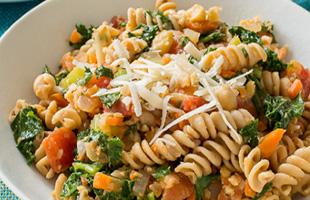 MASSA  com grão de bico, tomate e espinafreIngredientes1 cebola pequena partida em 4225 g  de massa (fuzilli, conchas, etc)1 colh sopa de azeite4 dentes de alho2 cenouras (cortadas em 4)1 talo de aipo (em pedacinhos de 0,5 cm ou de 1cm, aprox.)1 colh. Chá de alecrim seco1 lata (450g) de grão  (escorrido e passado por água)1 lata de (400g) de tomate  (inclui o líquido)2 chav espinafres (lavados e cortados)½ colh chá  de pimento vermelho cortado em pedacinhos  (opcional)¼ chav. De queijo parmesãoMASSANum tacho largo,  em água abundante, temperada com pouco sal , um fio de azeite e 2 dentes de alho, junta-se a massa quando a água estiver a ferver.Coze cerca de 12 minutos (ao dente). Escorrer a água mas guarda-se 1 chávena e meia de água da cozedura.MOLHO2. Enquanto a massa cozinha , faz-se  o molho: Colocar uma frigideira em lume médio- baixo e quando estiver quente, adiciona-se  o azeite . Adiciona-se o alho, cebola, cenoura, aipo , alecrim e cozinha até que o alho fique dourado, cerca de 15 minutos .3. Adiciona-se o grão de bico e com um  garfo, amassa-se levemente metade deles. Adicionar a água da massa reservada e os tomates.  Cozinha 10 minutos.Indicações NutricionaisTotal Calorias                              395Total gordura                                   8 g                                  12%Proteina                                         19 gCarbohidratos                                68 g                                 23%Fibra                                              13 g                                  52%Sodio                                        303 mg                              13%Grupos da piramide Vegetais                            2 chavfibra                                     56glaticinios                            1/4 chavSobremesa   -  Copos de yogurt e fruta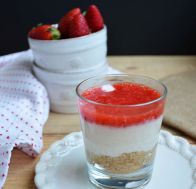  Ingredientes 
• Bolachas torradas (ou digestivas, dependendo do gosto): 12 
• Yogurt  Natural : 4
• Fruta : morangos - 1 chávena  (podem ser aproveitados os morangos já mais maduros);              1 banana
• Açucar amarelo : qb (apenas se necessário)
Preparação
Colocar as bolachas no saco de pano (de plastico se nao tiver de pano). Fechar bem e com o rolo da massa partem-se as bolachas (também se pode apenas bater com o saco). Colocar 1/4 da quantidade  em cada copo (ou tacinha de vidro transparente).Colocar 1 yogurt por cima. Vai ao frigorífico.Com a varinha mágica, reduzir a fruta a puré mais líquido, tipo molho. (Só juntar açúcar se necessário). Na altura de servir colocar este molho por cima de yogurte. Informação nutricional
Calorias 179
Total gordura 2 g

Sodio 190 mg
Total Fibra 2 g
Proteina 6 g
Carbohidratos 36 g
Potassio 438 mg